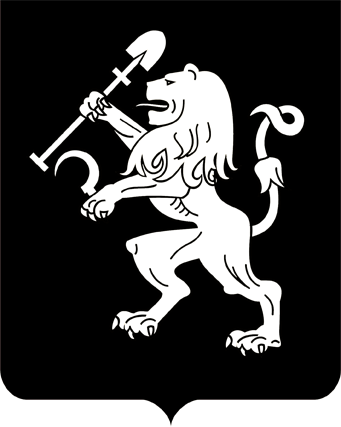 АДМИНИСТРАЦИЯ ГОРОДА КРАСНОЯРСКАРАСПОРЯЖЕНИЕО развитии застроенной территории по ул. Технической В соответствии со статьей 46.1 Градостроительного кодекса            Российской Федерации, распоряжением администрации города                       от 31.10.2013 № 244-р «Об утверждении Регламента взаимодействия         органов администрации города при принятии решения о развитии                застроенной территории», на основании протокола заседания комиссии по организации работы по развитию застроенных территорий города Красноярска от 05.03.2015 № 1, заключения о соответствии застроенной территории установленным законодательством критериям и возможности принятия решения о ее развитии, руководствуясь ст. 45, 58, 59  Устава города Красноярска, распоряжением Главы города от 22.12.2006                 № 270-р:1. Принять решение о развитии застроенной территории по                   ул. Технической в Железнодорожном районе города (далее – застроен-ная территория) площадью 10 050 кв. м в границах в соответствии                со схемой согласно приложению 1, каталогом координат от 15.01.2015 согласно приложению 2. 2. Утвердить перечень зданий, строений и сооружений, подле-жащих сносу, реконструкции в границах застроенной территории по          ул. Технической, согласно приложению 3.3. Утвердить расчетные показатели обеспечения застроенной территории объектами социального и коммунально-бытового назначения, объектами инженерной инфраструктуры согласно приложению 4.4. Признать утратившим силу распоряжение администрации города от 12.08.2014 № 1701-арх «О развитии застроенной территории                по ул. Технической».5. Настоящее распоряжение опубликовать в газете «Городские  новости» и разместить на официальном сайте администрации города.Заместитель Главы города –руководитель департамента градостроительства                                                                 М.Ф. Зуевский23.03.2015№ 280-арх